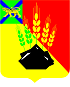 АДМИНИСТРАЦИЯ МИХАЙЛОВСКОГО МУНИЦИПАЛЬНОГО РАЙОНА ПОСТАНОВЛЕНИЕ 
________________                          с. Михайловка                                   № ___________Об утверждении Положения о концессионных соглашениях,заключаемых в отношении объектов, находящихсяв собственности Михайловского муниципального районаВ соответствии с Федеральным законом РФ от 06.10.2003 № 131-ФЗ «Об общих принципах организации местного самоуправления в Российской Федерации», Федеральным законом от 21.07.2005 № 115-ФЗ «О концессионных соглашениях», Уставом Михайловского муниципального района администрация Михайловского муниципального района ПОСТАНОВЛЯЕТ:1. Утвердить Положение о концессионных соглашениях, заключаемых в отношении объектов, находящихся в собственности Михайловского муниципального района (прилагается).2. Муниципальному казённому учреждению «Управление по организационно-техническому обеспечению деятельности администрации Михайловского муниципального района» (Горшков А.П.) разместить настоящее постановление на официальном сайте администрации Михайловского муниципального района.3. Контроль исполнения настоящего постановления возложить на первого заместителя главы администрации муниципального района Зубок П.А.Глава Михайловского муниципального района –Глава администрации района                                                           В.В. АрхиповУтвержденопостановлением администрацииМихайловского муниципального районаот ______________ № __________Положениео концессионных соглашениях, заключаемыхв отношении объектов, находящихся в собственностиМихайловского муниципального районаI. Общие положения1. Настоящее Положение о концессионных соглашениях, заключаемых в отношении объектов, находящихся в собственности Михайловского муниципального района (далее - Положение) разработано в соответствии с Федеральным законом от 21.07.2005 № 115-ФЗ «О концессионных соглашениях» (далее - Закон «О концессионных соглашениях») и регулирует отношения, возникающие в связи с подготовкой и заключением концессионных соглашений в отношении объектов, находящихся в муниципальной собственности Михайловского муниципального района.2. Основными целями передачи муниципального имущества по концессионному соглашению являются привлечение инвестиций, обеспечение эффективного использования имущества, находящегося в собственности Михайловского муниципального района, на условиях концессионных соглашений и повышение качества товаров, работ, услуг, предоставляемых потребителям.3. В настоящем Положении используются следующие определения:концедент - муниципальное образование Михайловский муниципальный район, от имени которого выступает администрация Михайловского муниципального района. Отдельные права и обязанности концедента осуществляются уполномоченными концедентом в соответствии с нормативными правовыми актами органов местного самоуправления органами и юридическими лицами;концессионер - индивидуальный предприниматель, российское или иностранное юридическое лицо либо действующие без образования юридического лица по договору простого товарищества (договору о совместной деятельности) два и более указанных юридических лица;объект концессионного соглашения - недвижимое имущество или недвижимое и движимое имущество, технологически связанное между собой и предназначенное для осуществления деятельности, предусмотренной концессионным соглашением, которое может быть объектом концессионных соглашений в соответствии со статьей 4 Закона «О концессионных соглашениях» и право собственности, на которое принадлежит или будет принадлежать Михайловскому муниципальному району;концессионное соглашение - договор, в котором содержатся элементы различных договоров, предусмотренных федеральными законами, в соответствии с условиями которого одна сторона (концессионер) обязуется за свой счет создать и (или) реконструировать определенное этим соглашением имущество, право собственности на которое принадлежит или будет принадлежать другой стороне (концеденту), осуществлять деятельность с использованием (эксплуатацией) объекта концессионного соглашения, а концедент обязуется предоставить концессионеру на срок, установленный этим соглашением, права владения и пользования объектом концессионного соглашения для осуществления указанной деятельности;концессионная плата - предусмотренная концессионным соглашением плата, вносимая концессионером концеденту в период использования (эксплуатации) объекта концессионного соглашения.II. Порядок формирования и утверждения перечняобъектов, в отношении которых планируетсязаключение концессионных соглашений4. Администрация Михайловского муниципального района каждый год до 1 февраля текущего календарного года утверждает перечень объектов, в отношении которых планируется заключение концессионных соглашений (далее - Перечень).Формирование Перечня осуществляется управлением по вопросам градостроительства, имущественных и земельных отношений администрации Михайловского муниципального района (далее – Управление) на основании предложений по объектам, подлежащим включению в Перечень, предоставляемых отраслевыми (функциональными) органами администрации Михайловского муниципального района.5. Для формирования перечня объектов органы администрации ежегодно в срок до 31 декабря представляют в Управление предложения, содержащие сведения об объекте (объектах), подлежащем включению в перечень объектов с обоснованием необходимости его реконструкции и (или) создания в рамках концессионного соглашения.6. Управление рассматривает представленные предложения по включению объектов в перечень объектов, формирует Перечень и направляет на согласование проект постановления администрации Михайловского муниципального района «Об утверждении перечня объектов, в отношении которых планируется заключение концессионных соглашений».В случае отсутствия  предложений органов администрации по включению объектов в Перечень Управление имеет право самостоятельно формировать перечень объектов, в отношении которых планируется заключение концессионных соглашений. 7. Объекты не включаются в перечень объектов в случаях, если:а) объект не относится к объектам, указанным в статье 4 Закона «О концессионных соглашениях»;б) органами администрации не представлены или предоставлены предложения, содержащие не в полном объеме сведения об объектах, указанные в пункте 5 Порядка.8. Перечень объектов носит информационный характер. Отсутствие в Перечне какого-либо объекта не является препятствием для заключения концессионного соглашения в соответствии с Законом «О концессионных соглашениях».III. Порядок принятия решения о заключении концессионногосоглашения в Михайловском муниципальном районе9. Принятие решения о заключении концессионного соглашения в Михайловском муниципальном районе осуществляется в соответствии с Порядком, утвержденным постановлением администрации Михайловского муниципального района.IV. Права и обязанности концессионера и концедента10. При исполнении концессионного соглашения концессионер вправе:а) передавать с согласия концедента в порядке, установленном федеральными законами и условиями концессионного соглашения, объект концессионного соглашения и (или) иное передаваемое концедентом концессионеру по концессионному соглашению имущество в пользование третьим лицам на срок, не превышающий срока использования (эксплуатации) объекта концессионного соглашения по концессионному соглашению, при условии соблюдения такими лицами обязательств концессионера по концессионному соглашению. При этом концессионер несет ответственность за действия таких лиц как за свои собственные. Прекращение концессионного соглашения является основанием для прекращения прав пользования третьих лиц объектом концессионного соглашения и (или) иным передаваемым концедентом концессионеру по концессионному соглашению имуществом;б) исполнять концессионное соглашение своими силами и (или) с привлечением в соответствии с условиями концессионного соглашения других лиц. При этом концессионер несет ответственность за действия других лиц как за свои собственные;в) пользоваться на безвозмездной основе в порядке, установленном концессионным соглашением, и при соблюдении установленных этим соглашением условий конфиденциальности исключительными правами на результаты интеллектуальной деятельности, полученными концессионером за свой счет при исполнении концессионного соглашения, в целях исполнения своих обязательств по концессионному соглашению.11. При исполнении концессионного соглашения концессионер обязан:а) осуществить в установленные концессионным соглашением сроки создание и (или) реконструкцию объекта концессионного соглашения и приступить к его использованию (эксплуатации);б) использовать (эксплуатировать) объект концессионного соглашения в целях и в порядке, которые установлены концессионным соглашением;в) осуществлять деятельность, предусмотренную концессионным соглашением, и не прекращать (не приостанавливать) эту деятельность без согласия концедента;г) обеспечивать при осуществлении деятельности, предусмотренной концессионным соглашением, возможность получения потребителями соответствующих товаров, работ, услуг;д) предоставлять потребителям установленные федеральными законами, законами субъекта Российской Федерации, нормативными правовыми актами органов местного самоуправления льготы, в том числе льготы по оплате товаров, работ, услуг, в случаях и в порядке, которые установлены концессионным соглашением;е) поддерживать объект концессионного соглашения в исправном состоянии, проводить за свой счет текущий ремонт и капитальный ремонт, нести расходы на содержание этого объекта, если иное не установлено концессионным соглашением;ж) заключить с ресурсоснабжающими организациями договоры поставки энергетических ресурсов, потребляемых при исполнении концессионного соглашения, а также оплачивать указанные энергетические ресурсы.12. При исполнении концессионного соглашения концедент вправе осуществлять контроль за соблюдением концессионером условий концессионного соглашения в соответствии с Законом «О концессионных соглашениях».13. Концедент обязан передать в установленный концессионным соглашением срок концессионеру объект концессионного соглашения и (или) иное передаваемое концедентом концессионеру по концессионному соглашению имущество.V. Заключение концессионного соглашения14. Концессионное соглашение заключается путем проведения конкурса на право заключения концессионного соглашения в порядке, установленном Законом «О концессионных соглашениях», за исключением случаев предусмотренных статьей 37 Закона «О концессионных соглашениях».15. Уполномоченным органом на организацию и проведение конкурса на право заключения концессионного соглашения является управление по вопросам градостроительства, имущественных и земельных отношений администрации Михайловского муниципального района (далее - уполномоченный орган).16. Для проведения конкурса создается конкурсная комиссия, исполняющая функции, предусмотренные статьей 25 Закона «О концессионных соглашениях».VI. Срок действия, продление срока действияконцессионного соглашения и прекращениеконцессионного соглашения17. Концессионное соглашение должно включать в себя существенные условия, установленные статьей 10 Закона «О концессионных соглашениях», а в случае если объектом концессионного соглашения являются объекты теплоснабжения, централизованные системы горячего водоснабжения, холодного водоснабжения и (или) водоотведения, отдельные объекты таких систем, наряду с условиями, предусмотренными частью 1 статьи 10 Закона «О концессионных соглашениях», должны содержать условия, установленные частью 1 статьи 42 Закона «О концессионных соглашениях».18. Срок действия концессионного соглашения устанавливается концессионным соглашением с учетом срока создания и (или) реконструкции объекта концессионного соглашения, объема инвестиций в создание и (или) реконструкцию объекта концессионного соглашения, срока окупаемости таких инвестиций, срока получения концессионером объема валовой выручки, определенных концессионным соглашением, срока исполнения других обязательств концессионера и (или) концедента по концессионному соглашению.19. Срок действия концессионного соглашения может быть продлен, но не более чем на пять лет, по соглашению сторон на основании постановления администрации Михайловского муниципального района.Продление срока действия концессионного соглашения осуществляется по согласованию с антимонопольным органом, в порядке и по основаниям, установленным постановлением Правительства Российской Федерации от 24.04.2014 № 368 «Об утверждении Правил предоставления антимонопольным органом согласия на изменение условий концессионного соглашения».20. Концессионное соглашение прекращается:по истечении срока действия концессионного соглашения;по соглашению сторон;в случае досрочного расторжения концессионного соглашения на основании решения суда;в предусмотренном концессионным соглашением случае его досрочное расторжение на основании постановления администрации Михайловского муниципального района, если неисполнение или ненадлежащее исполнение концессионером обязательств по концессионному соглашению повлекло за собой причинение вреда жизни или здоровью людей либо имеется угроза причинения такого вреда.21. Последствия прекращения концессионного соглашения.Концессионер обязан передать концеденту объект концессионного соглашения и иное имущество в срок, установленный концессионным соглашением.Передаваемый концеденту объект концессионного соглашения и иное имущество должны находиться в состоянии, установленном концессионным соглашением, пригодном для осуществления деятельности, предусмотренной концессионным соглашением, а также должны быть не обремененными правами третьих лиц.Передача объекта концессионного соглашения и иного предусмотренного концессионным соглашением имущества концессионером и принятие их концедентом осуществляются по подписываемому сторонами концессионного соглашения акту приема-передачи.В случае, если иное не предусмотрено федеральным законом или концессионным соглашением, обязанность концессионера по передаче в соответствии с концессионным соглашением объекта концессионного соглашения и иного имущества концеденту считается исполненной после принятия этого объекта и такого имущества концедентом и подписания сторонами концессионного соглашения соответствующего документа о передаче. Уклонение стороны концессионного соглашения от подписания документа о передаче считается отказом этой стороны концессионного соглашения от исполнения обязанностей по концессионному соглашению.Прекращение прав владения и пользования объектом концессионного соглашения и иным имуществом подлежит государственной регистрации в порядке, предусмотренном законодательством Российской Федерации.VII. Плата по концессионному соглашению22. Концессионным соглашением предусматривается плата, вносимая концессионером концеденту в период использования (эксплуатации) объекта концессионного соглашения (далее - концессионная плата). Внесение концессионной платы может предусматриваться как в течение всего срока использования (эксплуатации) объекта концессионного соглашения, так и в течение отдельных периодов такого использования (эксплуатации). Размер концессионной платы, форма, порядок и сроки ее внесения устанавливаются концессионным соглашением в соответствии с решением о заключении концессионного соглашения.23. Концессионная плата может быть установлена в форме:определенных в твердой сумме платежей, вносимых периодически или единовременно в бюджет Михайловского муниципального района;установленной доли продукции или доходов, полученных концессионером в результате осуществления деятельности, предусмотренной концессионным соглашением;передачи концеденту в собственность имущества, находящегося в собственности концессионера.Концессионным соглашением может предусматриваться сочетание указанных форм концессионной платы.24. Форму концессионной платы определяет уполномоченный орган.25. Размер концессионной платы в твердой сумме платежей определяется на основании отчета о рыночной оценке концессионной платы в соответствии с Федеральным законом от 29.07.1998 № 135-ФЗ «Об оценочной деятельности в Российской Федерации».Заказчиком рыночной оценки размера концессионной платы является уполномоченный орган в соответствии с Федеральным законом от 05.04.2013 № 44-ФЗ «О контрактной системе в сфере закупок товаров, работ, услуг для обеспечения государственных и муниципальных нужд».26. По концессионному соглашению, объектом которого являются объекты теплоснабжения, централизованные системы горячего водоснабжения, холодного водоснабжения и (или) водоотведения, отдельные объекты таких систем, может предусматриваться концессионная плата.Размер такой платы не может превышать уровень, рассчитанный исходя из принципа возмещения концеденту расходов на уплату им в период срока действия концессионного соглашения установленных законодательством Российской Федерации обязательных платежей, связанных с правом владения объектом концессионного соглашения, за исключением случаев, предусмотренных частью 2 статьи 41 Закона «О концессионных соглашениях».VIII. Предоставление земельных участков концессионерам27. Предоставление концессионеру земельного участка для осуществления им деятельности, предусмотренной концессионным соглашением, осуществляется в соответствии с пунктом 23 части 2 статьи 39.6 Земельного кодекса Российской Федерации, Законом «О концессионных соглашениях» без проведения торгов.28. Заключение договора аренды (субаренды) в отношении земельного участка с концессионером осуществляет отдел имущественных и земельных отношений администрации Михайловского муниципального района.29. Размер арендной платы по договору аренды в отношении земельного участка определяется в соответствии с действующим законодательством.IX. Права концедента на осуществление контроляза исполнением концессионного соглашения30. Контроль концедента за исполнением концессионного соглашения осуществляется уполномоченными концедентом в соответствии с Законом «О концессионных соглашениях» органами или юридическими лицами в лице их представителей, которые на основании концессионного соглашения имеют право беспрепятственного доступа на объект концессионного соглашения, а также к документации, относящейся к осуществлению деятельности, предусмотренной концессионным соглашением.31. Концедент осуществляет контроль за соблюдением концессионером условий концессионного соглашения, в том числе за исполнением обязательств по соблюдению сроков создания и (или) реконструкции объекта концессионного соглашения, осуществлению инвестиций в его создание и (или) реконструкцию, обеспечению соответствия технико-экономических показателей объекта концессионного соглашения установленным концессионным соглашением технико-экономическим показателям, осуществлению деятельности, предусмотренной концессионным соглашением, использованию (эксплуатации) объекта концессионного соглашения в соответствии с целями, установленными концессионным соглашением.32. Акт о результатах контроля подлежит размещению концедентом в течение пяти рабочих дней с даты составления данного акта на официальном сайте Михайловского муниципального района в информационно-телекоммуникационной сети «Интернет». Доступ к указанному акту обеспечивается в течение срока действия концессионного соглашения и после дня окончания его срока действия в течение трех лет.33. Акт о результатах контроля не размещается в информационно-телекоммуникационной сети «Интернет» в случае, если сведения об объекте концессионного соглашения составляют государственную тайну или данный объект имеет стратегическое значение для обеспечения обороноспособности и безопасности государства.X. Заключительные положения34. Финансирование расходов на организацию и подготовку заключения концессионных соглашений, контроль исполнения концессионных соглашений осуществляется за счет средств местного бюджета.35. Концессионное соглашение разрабатывается и заключается в соответствии с примерными соглашениями (при наличии), утвержденными постановлениями Правительства Российской Федерации.36. Стороны концессионного соглашения несут имущественную ответственность за неисполнение или ненадлежащее исполнение своих обязательств по концессионному соглашению, предусмотренную Законом «О концессионных соглашениях», иными федеральными законами и концессионным соглашением.37. Возмещение сторонами концессионного соглашения убытков и уплата неустойки в случае неисполнения или ненадлежащего исполнения обязательства по концессионному соглашению не освобождают сторону концессионного соглашения от исполнения этого обязательства в натуре.38. Гарантии прав и законных интересов концессионеров устанавливаются Законом «О концессионных соглашениях».